Team and Group Work Workshop ChallengesChallenge 1 – Introductions (10 minutes)Select a group leader to offer a 1-2 minute group report to the webinar.Share your discipline and a course you’ve taught that utilizes group work.Share a problem you experienced with group work in a course. What was your solution?Challenge 2 – Project Revision (15 minutes)Skim through the Small Group Project Assignment (below)Identify an immediate weakness in this group project.Articulate 1-2 ideas that the instructor can use to improve this project.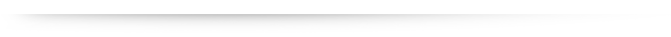 COM 1234: Small Group Project AssignmentFor this project, you will be a member of a small group. The group will choose a movie that specifically focuses on a small group or team (chapters 9 & 10 of the textbook). The movie should be easy to obtain and be one that is fairly familiar to the class. Each group will then choose a specific small group communication concept to analyze. Only one group can do each topic. No double topics will occur.  Possible concepts include:  Leadership Styles, Group Functional Roles, Small Group Conflict, Phases of Small Group Discussion, Small Group Cohesion, Group Norms & Deviance, Nonverbal Communication in Small GroupsOutside Research: Your group must do outside research concerning the concept. You will need to cite your sources using in-text citations and a reference slide (using APA format) for at least 2 outside sources. Dictionaries, encyclopedias, Wikipedia, ehow.com, yahoohelp.com and any other sites of this nature do not count as source material. Books (not texts), academic journals, and our text may be used as sources. You are encouraged to conference with me prior to your presentation on the assigned date. Your response should be precise and clear. Wordiness, sloppy writing, and lack of proofreading will lower your grade.The Presentation: (25 points)1.	Creatively present your communication concept and movie. Think outside the box. Game shows, talk shows, skits, role-playing, and other creative methods are encouraged.	Describe your analysis and explain your concept and how it is portrayed in the movie. Do not read an essay to the audience!2.	15-20 minutes in length.  Going under/over time will result in a point deduction.3.	Provide specific examples from the movie to illustrate your ideas and analysis. You must use some type of visual aid. If you choose to use film clips, they may take up no more than 5 minutes of the presentation. Clips must be cued up and ready to go. 4.	All group members must equally participate in the oral presentation.5.	An outline of your presentation must be turned in on _______. All groups must present on their assigned day or your group will receive a zero. The entire group is responsible for the information inside the presentation.Group members are expected to work outside of class in addition to the in-class time provided. In the event a member of the group is ill or cannot participate in the presentation, other group members are expected to cover the missing member’s information since this is a GROUP presentation, not a collection of individual presentations. The group as a whole is responsible for the final products, and individual members should be knowledgeable about the entire presentation. All group members will receive the same grade. Check list for presentation____Presentation is 15-20 minutes in length, with no more than 5 minutes total of visual aids.____The presentation is creative and fun, engaging the class.____All members participate equally in presentation.  